COUNTY OF ALAMEDABidders Conference Attendees ListtoRFQ No. 902256forFUEL CARD SERVICESNetworking/Bidders Conference Held April 12, 2023Alameda County is committed to reducing environmental impacts across our entire supply chain. 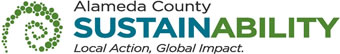 If printing this document, please print only what you need, print double-sided, and use recycled-content paper.The following participants attended the Bidders Conference:VENDOR BID LIST RFQ No. 902256 – Fuel Card ServicesThis Vendor Bid List is being provided for informational purposes to assist bidders in making contact with other businesses as needed to develop local small and emerging business subcontracting relationships to meet the requirements of the Small Local Emerging Business (SLEB) Program: Small Local Emerging Business (SLEB) Program. This Attendees List is being issued to all vendors on the Vendor Bid List; the following revised vendor bid list includes contact information for each vendor attendee at the Networking/Bidders Conference.This County of Alameda, General Services Agency (GSA), RFQ Bidders Conference Attendees List has been electronically issued to potential bidders via e-mail.  E-mail addresses used are those in the County’s Small Local Emerging Business (SLEB) Vendor Database or from other sources.  If you have registered or are certified as a SLEB, please ensure that the complete and accurate e-mail address is noted and kept updated in the SLEB Vendor Database.  This RFQ Bidders Conference Attendees List will also be posted on the GSA Contracting Opportunities website located at Alameda County Current Contracting Opportunities.Company Name / AddressRepresentativeContact InformationBoyett Petroleum601 Mchenry Ave.Modesto, CA 95354Ryan OstoreroPhone: 209-287-6080Boyett Petroleum601 Mchenry Ave.Modesto, CA 95354Ryan OstoreroE-Mail: rostorero@boyett.netBoyett Petroleum601 Mchenry Ave.Modesto, CA 95354Ryan OstoreroPrime Contractor: YesBoyett Petroleum601 Mchenry Ave.Modesto, CA 95354Ryan OstoreroSubcontractor: NoBoyett Petroleum601 Mchenry Ave.Modesto, CA 95354Ryan OstoreroCertified SLEB: NoU.S. Bank National Association800 Nicolett Mall BCMN-H19UMinneapolis, MN 55402Beverly K. WilsonPhone: 615-533-0497U.S. Bank National Association800 Nicolett Mall BCMN-H19UMinneapolis, MN 55402Beverly K. WilsonE-Mail: beverly.wilson@usbank.comU.S. Bank National Association800 Nicolett Mall BCMN-H19UMinneapolis, MN 55402Beverly K. WilsonPrime Contractor: YesU.S. Bank National Association800 Nicolett Mall BCMN-H19UMinneapolis, MN 55402Beverly K. WilsonSubcontractor: NoU.S. Bank National Association800 Nicolett Mall BCMN-H19UMinneapolis, MN 55402Beverly K. WilsonCertified SLEB: NoRFQ No. 902256 Fuel Card ServicesRFQ No. 902256 Fuel Card ServicesRFQ No. 902256 Fuel Card ServicesRFQ No. 902256 Fuel Card ServicesRFQ No. 902256 Fuel Card ServicesRFQ No. 902256 Fuel Card ServicesRFQ No. 902256 Fuel Card ServicesBusiness NameNamePhoneAddressCityStateEmailARCOScott Hines770-778-2666wesley.hines@fleetcor.comARCO855-206-1583wesley.hines@fleetcor.comBoyett PetroleumRyan Ostorero209-287-6080601 Mchenry Ave. ModestoCAROstorero@boyett.netComdataNicholas Keao314-809-0578Nicholas.Keao@comdata.comCompass Payment Services909-201-6988125 W Bryant StreetBloomingtonCAsupport@cpsfuelcard.comCompass Payment Services800-593-5807115 W 55th Street, Suite 201Clarendon HillsILsupport@cpsfuelcard.comEdenRed Essentials265 Winter Street, 3rd FloorWalthamMAinfo@edenredessentials.comE.J. Ward, Inc.210-824-73838620 N New Braunfels, Ste 200 NSan AntonioTXinfo@ejward.comFleet Cards USA888-335-6331info@fleetcardsusa.comFleetCorDoug Harmony678-367-6851douglas.harmony@fleetcor.comFleetCorVictoria Groce678-367-6831victoria.groce@fleetcor.comFleet Charge888-678-0550customer-service@fleetcharge.comFleetio800-975-5304hello@fleetio.comFuelman888-375-6305FuelmanFleetCard@fleetcor.comHayward Jet CenterKyra Busam510-670-286421889 Skywest DriveHaywardCAkyra_hjc@yahoo.comRTS FinancialNick Price615-614-51572425 E. Camelback Road, Suite 600PhoenixAZnprice@rtscarrierservices.comThe NoCheck Group248-621-0900sales@nocheck.comU.S. Bank National AssociationLeslie Massey805-481-1585 2389 Brant StreetArroyo GrandeCAleslie.massey@usbank.com U.S. Bank National AssociationCourtney Hope310-363-5850courtney.hoppe@usbank.comU.S. Bank National AssociationBeverly K. Wilson615.553.0497800 Nicolett Mall BCMN-HI9UMinneapolisMNBeverly.wilson@usbank.comWEX Bankcorrespondence@wexinc.comWorldpay, LLC. getinfo@fisglobal.com